	NEW ZEALAND CAT FANCY INC.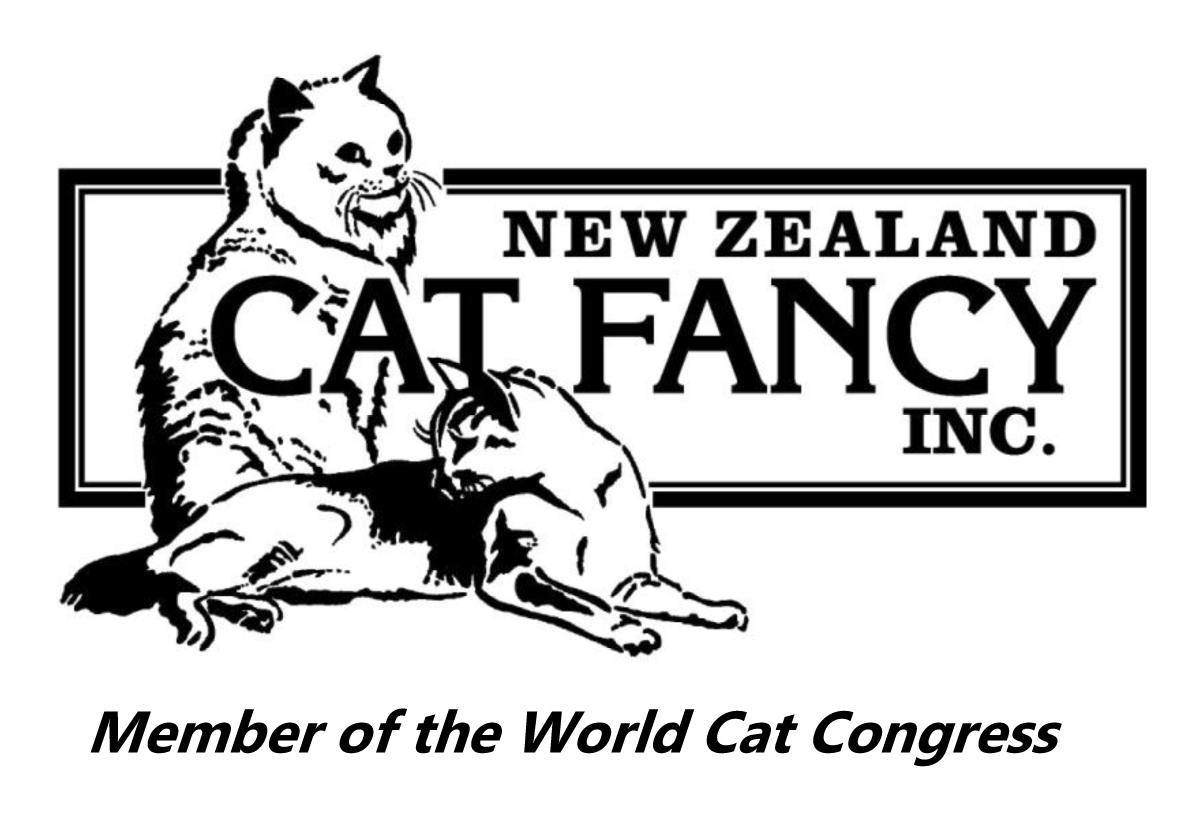 Domestic Show Entry FormPlease print or circle an option, as applicable. Circle applicable class numbers.Please read your Schedule thoroughlyShowDate of ShowCat or Kitten’s Name (and title, if applicable)Cat or Kitten’s Name (and title, if applicable)Cat or Kitten’s Name (and title, if applicable)Registration NumberGroupCat / KittenSexNeuter / SpaySexNeuter / SpayCoat LengthLonghair / ShorthairColour (refer domestic colour sheet for descriptions)Colour (refer domestic colour sheet for descriptions)Approximate Age (years and months)Approximate Age (years and months)Owner’s NameMr / Mrs/ Miss / MsPhoneAddressEmailClassesNeuterSpayClassesNeuterSpayOpen Cat4161Open Kitten5171Junior (9 months – 2 years)4262Kitten 4 – 5 months5272Intermediate (2 years – 5 years)4363Kitten 6 – 9 months5373Senior (5 years – 7 years)4464Veteran (7 years and over)4565I / we consent to be bound by and submit to the Constitution, Registration Rules and Show Bylaws of the New Zealand Cat Fancy (Inc) and the Show host Club, as amended from time to time. (A copy of the New Zealand Cat Fancy Inc Show Bylaws is available to be downloaded from the NZCF website.)I / We certify that the above-named cat or kitten has been inoculated.I / We agree to allow printing of my / our name in the on sale catalogue.I / we consent to be bound by and submit to the Constitution, Registration Rules and Show Bylaws of the New Zealand Cat Fancy (Inc) and the Show host Club, as amended from time to time. (A copy of the New Zealand Cat Fancy Inc Show Bylaws is available to be downloaded from the NZCF website.)I / We certify that the above-named cat or kitten has been inoculated.I / We agree to allow printing of my / our name in the on sale catalogue.SignatureDateI offer my services as (please tick)Entry feesSteward  	Scribe  NZCF benching fees (payable on 1st exhibit only) Handler  	Other  CatalogueDonation / ribbonsClub membershipTotalReceivedUnderpaidOverpaidReceipt No.